Kraft auf eine Ladung im homogenen Feld eines PlattenkondensatorsAufbau 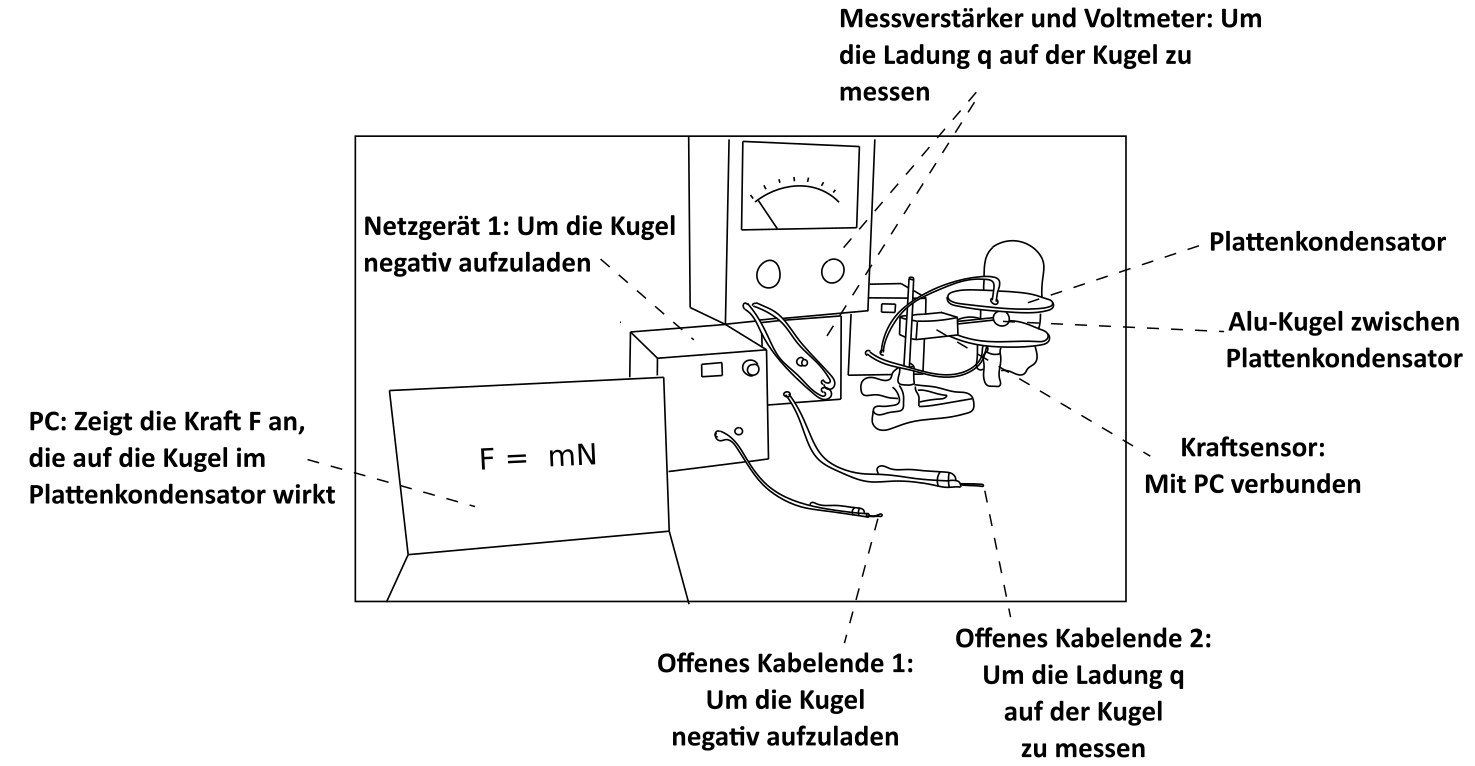 Durchführung1. Man stellt die Spannung am Plattenkondensator auf 3 kV.2. Man stellt die Spannung am Netzgerät 1 auf 1 kV. Man lädt die Kugel aus Aluminium am Kraftsensor negativ auf (Elektronenüberschuss), indem man die Kugel, mit dem offenen Kabelende 1, das am Minuspol des Netzgerät 1 angeschlossen ist, berührt. 3. Man notiert die angezeigte Kraft F auf dem PC. 4. Man berührt mit dem offenen Kabelende 2 die Aluminiumkugel und notiert die angezeigte Ladungsmenge q. 5. Nun variiert man die Ladung auf der Aluminiumkugel, indem man das Netzgerät 1 auf 2 kV, 3 kV, 4 kV und 5 kV stellt und die vorherigen Schritte wiederholt. Fragestellung: Wie hängt die Größe der Kraft Fel auf eine Ladung q von der Größe q ab? Einstellungen1. Spannung am Kondensator: 3 kV (zwischen den Platten) 2. Abstand der Platten: 10 cm Messwerttabelle  AuswertungNutzt die Messwerte für ein Diagramm, dass die Abhängigkeit der elektrischen Kraft Fel und einer Ladung q zeigt.Fel – q – DiagrammErgebnis ________________________________________________________________________________________________________________________________________________________________________________________________________________________________________________________________________________________________________________________________________________________________________________________________________________________________________________________________________________________________________________________________________________________q FelFel / q